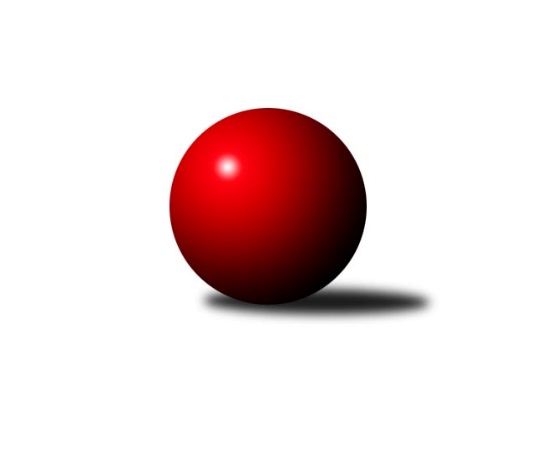 Č.6Ročník 2022/2023	20.5.2024 3. KLM D 2022/2023Statistika 6. kolaTabulka družstev:		družstvo	záp	výh	rem	proh	skore	sety	průměr	body	plné	dorážka	chyby	1.	KK Jihlava B	6	4	1	1	28.0 : 20.0 	(68.0 : 76.0)	3259	9	2208	1050	30.2	2.	TJ Loko České Budějovice	6	4	0	2	29.0 : 19.0 	(80.5 : 63.5)	3242	8	2190	1052	33.3	3.	TJ Sokol Šanov	6	3	1	2	27.5 : 20.5 	(76.0 : 68.0)	3301	7	2221	1080	34.7	4.	TJ Sokol Slavonice	5	3	0	2	24.5 : 15.5 	(67.0 : 53.0)	3283	6	2201	1082	35.4	5.	Vltavan Loučovice	5	2	2	1	21.0 : 19.0 	(61.5 : 58.5)	3230	6	2191	1039	40.8	6.	TJ Centropen Dačice B	6	3	0	3	24.0 : 24.0 	(72.5 : 71.5)	3326	6	2217	1109	26.8	7.	TJ Start Jihlava	5	2	1	2	21.0 : 19.0 	(62.0 : 58.0)	3191	5	2163	1028	30	8.	KK Vyškov B	5	2	0	3	16.0 : 24.0 	(53.0 : 67.0)	3280	4	2242	1038	40.2	9.	TJ Lokomotiva Valtice 	6	2	0	4	19.0 : 29.0 	(63.5 : 80.5)	3205	4	2173	1032	40.5	10.	KK Slavoj Žirovnice	5	1	1	3	15.0 : 25.0 	(55.5 : 64.5)	3203	3	2168	1035	32.4	11.	TJ Sokol Mistřín	5	1	0	4	15.0 : 25.0 	(60.5 : 59.5)	3212	2	2187	1026	33.2Tabulka doma:		družstvo	záp	výh	rem	proh	skore	sety	průměr	body	maximum	minimum	1.	TJ Centropen Dačice B	3	3	0	0	19.0 : 5.0 	(42.0 : 30.0)	3364	6	3432	3292	2.	KK Jihlava B	3	2	1	0	15.0 : 9.0 	(33.5 : 38.5)	3336	5	3411	3268	3.	TJ Loko České Budějovice	2	2	0	0	15.0 : 1.0 	(31.5 : 16.5)	3227	4	3322	3131	4.	TJ Sokol Slavonice	3	2	0	1	15.0 : 9.0 	(41.0 : 31.0)	3179	4	3213	3156	5.	TJ Start Jihlava	3	2	0	1	15.0 : 9.0 	(40.5 : 31.5)	3257	4	3287	3236	6.	TJ Sokol Šanov	3	2	0	1	14.5 : 9.5 	(37.0 : 35.0)	3315	4	3378	3278	7.	Vltavan Loučovice	2	1	1	0	10.0 : 6.0 	(25.0 : 23.0)	3162	3	3178	3146	8.	KK Slavoj Žirovnice	3	1	1	1	11.0 : 13.0 	(34.5 : 37.5)	3296	3	3331	3265	9.	TJ Sokol Mistřín	2	1	0	1	9.0 : 7.0 	(29.5 : 18.5)	3414	2	3420	3408	10.	KK Vyškov B	3	1	0	2	10.0 : 14.0 	(32.0 : 40.0)	3340	2	3365	3303	11.	TJ Lokomotiva Valtice 	3	1	0	2	10.0 : 14.0 	(32.0 : 40.0)	3183	2	3256	3122Tabulka venku:		družstvo	záp	výh	rem	proh	skore	sety	průměr	body	maximum	minimum	1.	KK Jihlava B	3	2	0	1	13.0 : 11.0 	(34.5 : 37.5)	3233	4	3393	3020	2.	TJ Loko České Budějovice	4	2	0	2	14.0 : 18.0 	(49.0 : 47.0)	3246	4	3399	3119	3.	TJ Sokol Šanov	3	1	1	1	13.0 : 11.0 	(39.0 : 33.0)	3296	3	3418	3197	4.	Vltavan Loučovice	3	1	1	1	11.0 : 13.0 	(36.5 : 35.5)	3252	3	3333	3208	5.	TJ Sokol Slavonice	2	1	0	1	9.5 : 6.5 	(26.0 : 22.0)	3335	2	3370	3300	6.	KK Vyškov B	2	1	0	1	6.0 : 10.0 	(21.0 : 27.0)	3250	2	3280	3220	7.	TJ Lokomotiva Valtice 	3	1	0	2	9.0 : 15.0 	(31.5 : 40.5)	3213	2	3298	3131	8.	TJ Start Jihlava	2	0	1	1	6.0 : 10.0 	(21.5 : 26.5)	3158	1	3211	3105	9.	KK Slavoj Žirovnice	2	0	0	2	4.0 : 12.0 	(21.0 : 27.0)	3157	0	3214	3099	10.	TJ Sokol Mistřín	3	0	0	3	6.0 : 18.0 	(31.0 : 41.0)	3145	0	3233	3043	11.	TJ Centropen Dačice B	3	0	0	3	5.0 : 19.0 	(30.5 : 41.5)	3313	0	3379	3260Tabulka podzimní části:		družstvo	záp	výh	rem	proh	skore	sety	průměr	body	doma	venku	1.	KK Jihlava B	6	4	1	1	28.0 : 20.0 	(68.0 : 76.0)	3259	9 	2 	1 	0 	2 	0 	1	2.	TJ Loko České Budějovice	6	4	0	2	29.0 : 19.0 	(80.5 : 63.5)	3242	8 	2 	0 	0 	2 	0 	2	3.	TJ Sokol Šanov	6	3	1	2	27.5 : 20.5 	(76.0 : 68.0)	3301	7 	2 	0 	1 	1 	1 	1	4.	TJ Sokol Slavonice	5	3	0	2	24.5 : 15.5 	(67.0 : 53.0)	3283	6 	2 	0 	1 	1 	0 	1	5.	Vltavan Loučovice	5	2	2	1	21.0 : 19.0 	(61.5 : 58.5)	3230	6 	1 	1 	0 	1 	1 	1	6.	TJ Centropen Dačice B	6	3	0	3	24.0 : 24.0 	(72.5 : 71.5)	3326	6 	3 	0 	0 	0 	0 	3	7.	TJ Start Jihlava	5	2	1	2	21.0 : 19.0 	(62.0 : 58.0)	3191	5 	2 	0 	1 	0 	1 	1	8.	KK Vyškov B	5	2	0	3	16.0 : 24.0 	(53.0 : 67.0)	3280	4 	1 	0 	2 	1 	0 	1	9.	TJ Lokomotiva Valtice 	6	2	0	4	19.0 : 29.0 	(63.5 : 80.5)	3205	4 	1 	0 	2 	1 	0 	2	10.	KK Slavoj Žirovnice	5	1	1	3	15.0 : 25.0 	(55.5 : 64.5)	3203	3 	1 	1 	1 	0 	0 	2	11.	TJ Sokol Mistřín	5	1	0	4	15.0 : 25.0 	(60.5 : 59.5)	3212	2 	1 	0 	1 	0 	0 	3Tabulka jarní části:		družstvo	záp	výh	rem	proh	skore	sety	průměr	body	doma	venku	1.	TJ Start Jihlava	0	0	0	0	0.0 : 0.0 	(0.0 : 0.0)	0	0 	0 	0 	0 	0 	0 	0 	2.	TJ Lokomotiva Valtice 	0	0	0	0	0.0 : 0.0 	(0.0 : 0.0)	0	0 	0 	0 	0 	0 	0 	0 	3.	KK Slavoj Žirovnice	0	0	0	0	0.0 : 0.0 	(0.0 : 0.0)	0	0 	0 	0 	0 	0 	0 	0 	4.	TJ Sokol Šanov	0	0	0	0	0.0 : 0.0 	(0.0 : 0.0)	0	0 	0 	0 	0 	0 	0 	0 	5.	TJ Loko České Budějovice	0	0	0	0	0.0 : 0.0 	(0.0 : 0.0)	0	0 	0 	0 	0 	0 	0 	0 	6.	KK Jihlava B	0	0	0	0	0.0 : 0.0 	(0.0 : 0.0)	0	0 	0 	0 	0 	0 	0 	0 	7.	KK Vyškov B	0	0	0	0	0.0 : 0.0 	(0.0 : 0.0)	0	0 	0 	0 	0 	0 	0 	0 	8.	TJ Sokol Mistřín	0	0	0	0	0.0 : 0.0 	(0.0 : 0.0)	0	0 	0 	0 	0 	0 	0 	0 	9.	TJ Sokol Slavonice	0	0	0	0	0.0 : 0.0 	(0.0 : 0.0)	0	0 	0 	0 	0 	0 	0 	0 	10.	Vltavan Loučovice	0	0	0	0	0.0 : 0.0 	(0.0 : 0.0)	0	0 	0 	0 	0 	0 	0 	0 	11.	TJ Centropen Dačice B	0	0	0	0	0.0 : 0.0 	(0.0 : 0.0)	0	0 	0 	0 	0 	0 	0 	0 Zisk bodů pro družstvo:		jméno hráče	družstvo	body	zápasy	v %	dílčí body	sety	v %	1.	Martin Voltr 	TJ Loko České Budějovice  	5	/	5	(100%)	16	/	20	(80%)	2.	Josef Gondek 	Vltavan Loučovice 	5	/	5	(100%)	15	/	20	(75%)	3.	Petr Votava 	TJ Start Jihlava  	5	/	5	(100%)	15	/	20	(75%)	4.	Jiří Konvalinka 	TJ Sokol Šanov  	5	/	5	(100%)	15	/	20	(75%)	5.	Jaroslav Mihál 	TJ Loko České Budějovice  	5	/	6	(83%)	17.5	/	24	(73%)	6.	Josef Vařák 	TJ Lokomotiva Valtice   	5	/	6	(83%)	17	/	24	(71%)	7.	Petr Mika 	TJ Sokol Šanov  	5	/	6	(83%)	17	/	24	(71%)	8.	Martin Čopák 	KK Jihlava B 	5	/	6	(83%)	11.5	/	24	(48%)	9.	Jiří Matoušek 	TJ Sokol Slavonice 	4.5	/	5	(90%)	16	/	20	(80%)	10.	Milan Kabelka 	TJ Centropen Dačice B 	4	/	4	(100%)	14	/	16	(88%)	11.	Martin Votava 	TJ Start Jihlava  	4	/	5	(80%)	13	/	20	(65%)	12.	Lukáš Klojda 	TJ Loko České Budějovice  	4	/	5	(80%)	13	/	20	(65%)	13.	Ladislav Chalupa 	TJ Sokol Slavonice 	4	/	5	(80%)	11	/	20	(55%)	14.	Miroslav Šuba 	Vltavan Loučovice 	4	/	5	(80%)	9	/	20	(45%)	15.	Tomáš Červenka 	TJ Sokol Šanov  	3.5	/	6	(58%)	11	/	24	(46%)	16.	Michal Dostál 	TJ Sokol Slavonice 	3	/	4	(75%)	10	/	16	(63%)	17.	Roman Macek 	TJ Sokol Mistřín  	3	/	4	(75%)	10	/	16	(63%)	18.	Jaroslav Matějka 	KK Jihlava B 	3	/	4	(75%)	9	/	16	(56%)	19.	Miroslav Pleskal 	KK Jihlava B 	3	/	4	(75%)	9	/	16	(56%)	20.	Martin Fiala 	TJ Sokol Mistřín  	3	/	4	(75%)	8	/	16	(50%)	21.	Miroslav Kadrnoška 	TJ Sokol Slavonice 	3	/	5	(60%)	13.5	/	20	(68%)	22.	Radim Pešl 	TJ Sokol Mistřín  	3	/	5	(60%)	13.5	/	20	(68%)	23.	Libor Dušek 	Vltavan Loučovice 	3	/	5	(60%)	13	/	20	(65%)	24.	Pavel Kabelka 	TJ Centropen Dačice B 	3	/	5	(60%)	12	/	20	(60%)	25.	Petr Janák 	TJ Centropen Dačice B 	3	/	5	(60%)	12	/	20	(60%)	26.	Josef Brtník 	TJ Centropen Dačice B 	3	/	5	(60%)	11.5	/	20	(58%)	27.	Roman Doležal 	TJ Start Jihlava  	3	/	5	(60%)	11.5	/	20	(58%)	28.	Patrik Solař 	KK Slavoj Žirovnice  	3	/	5	(60%)	11	/	20	(55%)	29.	Pavel Vymazal 	KK Vyškov B 	3	/	5	(60%)	9	/	20	(45%)	30.	František Herůfek ml.	TJ Lokomotiva Valtice   	3	/	6	(50%)	13	/	24	(54%)	31.	Jan Neuvirt 	TJ Centropen Dačice B 	3	/	6	(50%)	8	/	24	(33%)	32.	Kamil Bednář 	KK Vyškov B 	2	/	3	(67%)	7	/	12	(58%)	33.	Eduard Varga 	KK Vyškov B 	2	/	4	(50%)	10	/	16	(63%)	34.	Robert Weis 	Vltavan Loučovice 	2	/	4	(50%)	8.5	/	16	(53%)	35.	Jakub Čopák 	KK Jihlava B 	2	/	4	(50%)	8.5	/	16	(53%)	36.	Jiří Vlach 	TJ Start Jihlava  	2	/	4	(50%)	8	/	16	(50%)	37.	Jan Sýkora 	TJ Loko České Budějovice  	2	/	4	(50%)	8	/	16	(50%)	38.	František Kožich 	KK Slavoj Žirovnice  	2	/	4	(50%)	7	/	16	(44%)	39.	Michal Stieranka 	TJ Sokol Šanov  	2	/	4	(50%)	7	/	16	(44%)	40.	Pavel Ryšavý 	KK Slavoj Žirovnice  	2	/	4	(50%)	6.5	/	16	(41%)	41.	Lukáš Novák 	KK Jihlava B 	2	/	4	(50%)	6	/	16	(38%)	42.	Tomáš Jelínek 	KK Vyškov B 	2	/	4	(50%)	6	/	16	(38%)	43.	Pavel Blažek 	TJ Sokol Slavonice 	2	/	4	(50%)	5.5	/	16	(34%)	44.	David Švéda 	KK Slavoj Žirovnice  	2	/	5	(40%)	13	/	20	(65%)	45.	Jan Herzán 	TJ Lokomotiva Valtice   	2	/	5	(40%)	10	/	20	(50%)	46.	Jan Zifčák ml.	TJ Sokol Šanov  	2	/	5	(40%)	10	/	20	(50%)	47.	Tomáš Vejmola 	KK Vyškov B 	2	/	5	(40%)	10	/	20	(50%)	48.	Marek Ingr 	TJ Sokol Mistřín  	2	/	5	(40%)	9	/	20	(45%)	49.	Libor Kočovský 	KK Slavoj Žirovnice  	2	/	5	(40%)	9	/	20	(45%)	50.	David Stára 	TJ Lokomotiva Valtice   	2	/	5	(40%)	9	/	20	(45%)	51.	Jan Smolena 	Vltavan Loučovice 	2	/	5	(40%)	7	/	20	(35%)	52.	Milan Volf 	TJ Sokol Šanov  	2	/	5	(40%)	7	/	20	(35%)	53.	Matyáš Stránský 	KK Jihlava B 	2	/	6	(33%)	13	/	24	(54%)	54.	Ivan Torony 	TJ Sokol Šanov  	1	/	1	(100%)	3	/	4	(75%)	55.	Zdeněk Kamiš 	TJ Loko České Budějovice  	1	/	2	(50%)	4	/	8	(50%)	56.	Jiří Douda 	TJ Loko České Budějovice  	1	/	2	(50%)	4	/	8	(50%)	57.	Jan Večerka 	KK Vyškov B 	1	/	2	(50%)	4	/	8	(50%)	58.	Roman Krůza 	TJ Lokomotiva Valtice   	1	/	2	(50%)	3.5	/	8	(44%)	59.	Jaroslav Suchánek 	Vltavan Loučovice 	1	/	3	(33%)	7	/	12	(58%)	60.	Martin Dolák 	KK Jihlava B 	1	/	3	(33%)	5	/	12	(42%)	61.	Jaroslav Klimentík 	TJ Sokol Šanov  	1	/	3	(33%)	5	/	12	(42%)	62.	Václav Klojda ml.	TJ Loko České Budějovice  	1	/	3	(33%)	5	/	12	(42%)	63.	Zdeněk Musil 	TJ Lokomotiva Valtice   	1	/	3	(33%)	4	/	12	(33%)	64.	Roman Mlynarik 	TJ Lokomotiva Valtice   	1	/	3	(33%)	3	/	12	(25%)	65.	Petr Hlaváček 	TJ Start Jihlava  	1	/	4	(25%)	9	/	16	(56%)	66.	David Drobilič 	TJ Sokol Slavonice 	1	/	4	(25%)	6	/	16	(38%)	67.	Petr Valášek 	TJ Sokol Mistřín  	1	/	4	(25%)	5	/	16	(31%)	68.	Radek Blaha 	TJ Sokol Mistřín  	1	/	5	(20%)	9	/	20	(45%)	69.	Lukáš Prkna 	TJ Centropen Dačice B 	1	/	5	(20%)	8	/	20	(40%)	70.	Tomáš Bártů 	TJ Centropen Dačice B 	1	/	6	(17%)	7	/	24	(29%)	71.	Tomáš Reban 	TJ Loko České Budějovice  	0	/	1	(0%)	2	/	4	(50%)	72.	Tomáš Suchánek 	Vltavan Loučovice 	0	/	1	(0%)	2	/	4	(50%)	73.	Tomáš Dejmek 	KK Jihlava B 	0	/	1	(0%)	2	/	4	(50%)	74.	Jiří Poláček 	TJ Start Jihlava  	0	/	1	(0%)	1	/	4	(25%)	75.	Robert Gecs 	TJ Lokomotiva Valtice   	0	/	1	(0%)	1	/	4	(25%)	76.	Jiří Bláha 	TJ Loko České Budějovice  	0	/	1	(0%)	1	/	4	(25%)	77.	Tomáš Polánský 	TJ Loko České Budějovice  	0	/	1	(0%)	1	/	4	(25%)	78.	Petr Bakaj 	TJ Sokol Šanov  	0	/	1	(0%)	1	/	4	(25%)	79.	Zbyněk Škoda 	TJ Lokomotiva Valtice   	0	/	1	(0%)	0	/	4	(0%)	80.	Miroslav Čekal 	KK Slavoj Žirovnice  	0	/	2	(0%)	3	/	8	(38%)	81.	Jiří Ondrák ml.	TJ Sokol Slavonice 	0	/	2	(0%)	2	/	8	(25%)	82.	Josef Blaha 	TJ Sokol Mistřín  	0	/	3	(0%)	6	/	12	(50%)	83.	Sebastián Zavřel 	TJ Start Jihlava  	0	/	3	(0%)	2.5	/	12	(21%)	84.	Zdeněk Švehlík 	TJ Start Jihlava  	0	/	3	(0%)	2	/	12	(17%)	85.	Robert Herůfek 	TJ Lokomotiva Valtice   	0	/	3	(0%)	2	/	12	(17%)	86.	František Jakoubek 	KK Slavoj Žirovnice  	0	/	4	(0%)	6	/	16	(38%)	87.	Pavel Černý 	TJ Loko České Budějovice  	0	/	4	(0%)	4	/	16	(25%)	88.	Pavel Zaremba 	KK Vyškov B 	0	/	4	(0%)	4	/	16	(25%)Průměry na kuželnách:		kuželna	průměr	plné	dorážka	chyby	výkon na hráče	1.	TJ Sokol Mistřín, 1-4	3386	2265	1121	29.5	(564.4)	2.	KK Vyškov, 1-4	3351	2275	1075	38.2	(558.6)	3.	Šanov, 1-4	3297	2216	1080	31.8	(549.6)	4.	TJ Centropen Dačice, 1-4	3296	2215	1080	36.2	(549.3)	5.	KK PSJ Jihlava, 1-4	3282	2200	1082	29.8	(547.1)	6.	Žirovnice, 1-4	3270	2196	1074	36.2	(545.1)	7.	TJ Lokomotiva Valtice, 1-4	3200	2178	1021	33.8	(533.4)	8.	TJ Sokol Slavonice, 1-4	3161	2160	1001	38.0	(527.0)	9.	Vltavan Loučovice, 1-4	3158	2163	995	40.5	(526.4)	10.	TJ Lokomotiva České Budějovice, 1-4	3129	2115	1013	32.8	(521.5)Nejlepší výkony na kuželnách:TJ Sokol Mistřín, 1-4TJ Sokol Mistřín 	3420	1. kolo	Petr Mika 	TJ Sokol Šanov 	632	3. koloTJ Sokol Šanov 	3418	3. kolo	Radim Pešl 	TJ Sokol Mistřín 	603	3. koloTJ Sokol Mistřín 	3408	3. kolo	Tomáš Červenka 	TJ Sokol Šanov 	589	3. koloTJ Centropen Dačice B	3300	1. kolo	Petr Valášek 	TJ Sokol Mistřín 	583	1. kolo		. kolo	Jiří Konvalinka 	TJ Sokol Šanov 	582	3. kolo		. kolo	Petr Janák 	TJ Centropen Dačice B	581	1. kolo		. kolo	Marek Ingr 	TJ Sokol Mistřín 	579	1. kolo		. kolo	Roman Macek 	TJ Sokol Mistřín 	578	1. kolo		. kolo	Roman Macek 	TJ Sokol Mistřín 	577	3. kolo		. kolo	Martin Fiala 	TJ Sokol Mistřín 	575	3. koloKK Vyškov, 1-4TJ Loko České Budějovice 	3399	5. kolo	Martin Voltr 	TJ Loko České Budějovice 	619	5. koloKK Jihlava B	3393	1. kolo	Jaroslav Mihál 	TJ Loko České Budějovice 	613	5. koloKK Vyškov B	3365	1. kolo	Pavel Vymazal 	KK Vyškov B	603	3. koloKK Vyškov B	3352	3. kolo	Jan Večerka 	KK Vyškov B	598	1. koloKK Vyškov B	3303	5. kolo	Matyáš Stránský 	KK Jihlava B	589	1. koloTJ Lokomotiva Valtice  	3298	3. kolo	Tomáš Vejmola 	KK Vyškov B	581	5. kolo		. kolo	František Herůfek ml.	TJ Lokomotiva Valtice  	575	3. kolo		. kolo	Martin Čopák 	KK Jihlava B	575	1. kolo		. kolo	Jakub Čopák 	KK Jihlava B	574	1. kolo		. kolo	Miroslav Pleskal 	KK Jihlava B	571	1. koloŠanov, 1-4TJ Sokol Šanov 	3378	2. kolo	Jiří Konvalinka 	TJ Sokol Šanov 	592	2. koloTJ Sokol Slavonice	3300	2. kolo	Milan Kabelka 	TJ Centropen Dačice B	589	6. koloTJ Sokol Šanov 	3288	6. kolo	Petr Mika 	TJ Sokol Šanov 	583	2. koloKK Vyškov B	3280	4. kolo	Jiří Matoušek 	TJ Sokol Slavonice	579	2. koloTJ Sokol Šanov 	3278	4. kolo	Tomáš Červenka 	TJ Sokol Šanov 	579	2. koloTJ Centropen Dačice B	3260	6. kolo	Tomáš Červenka 	TJ Sokol Šanov 	576	4. kolo		. kolo	Petr Janák 	TJ Centropen Dačice B	573	6. kolo		. kolo	Jiří Konvalinka 	TJ Sokol Šanov 	573	6. kolo		. kolo	Kamil Bednář 	KK Vyškov B	565	4. kolo		. kolo	Tomáš Vejmola 	KK Vyškov B	564	4. koloTJ Centropen Dačice, 1-4TJ Centropen Dačice B	3432	2. kolo	Pavel Kabelka 	TJ Centropen Dačice B	617	2. koloTJ Centropen Dačice B	3368	4. kolo	Pavel Kabelka 	TJ Centropen Dačice B	594	4. koloVltavan Loučovice	3333	4. kolo	Josef Brtník 	TJ Centropen Dačice B	591	2. koloTJ Centropen Dačice B	3292	5. kolo	Josef Brtník 	TJ Centropen Dačice B	589	4. koloKK Vyškov B	3220	2. kolo	Josef Brtník 	TJ Centropen Dačice B	583	5. koloTJ Lokomotiva Valtice  	3131	5. kolo	Milan Kabelka 	TJ Centropen Dačice B	583	2. kolo		. kolo	Josef Gondek 	Vltavan Loučovice	576	4. kolo		. kolo	Jaroslav Suchánek 	Vltavan Loučovice	576	4. kolo		. kolo	Milan Kabelka 	TJ Centropen Dačice B	575	4. kolo		. kolo	Pavel Vymazal 	KK Vyškov B	572	2. koloKK PSJ Jihlava, 1-4KK Jihlava B	3411	3. kolo	Petr Votava 	TJ Start Jihlava 	608	1. koloTJ Centropen Dačice B	3379	3. kolo	Josef Gondek 	Vltavan Loučovice	604	2. koloKK Jihlava B	3329	5. kolo	Jaroslav Matějka 	KK Jihlava B	601	3. koloTJ Loko České Budějovice 	3299	1. kolo	Pavel Kabelka 	TJ Centropen Dačice B	599	3. koloTJ Start Jihlava 	3287	1. kolo	Miroslav Pleskal 	KK Jihlava B	597	2. koloTJ Sokol Šanov 	3273	5. kolo	Petr Mika 	TJ Sokol Šanov 	589	5. koloKK Jihlava B	3268	2. kolo	Matyáš Stránský 	KK Jihlava B	586	3. koloTJ Start Jihlava 	3247	4. kolo	Martin Čopák 	KK Jihlava B	585	3. koloTJ Start Jihlava 	3236	6. kolo	Lukáš Novák 	KK Jihlava B	579	5. koloTJ Sokol Mistřín 	3233	6. kolo	Roman Doležal 	TJ Start Jihlava 	578	4. koloŽirovnice, 1-4TJ Sokol Slavonice	3370	6. kolo	Jaroslav Mihál 	TJ Loko České Budějovice 	616	2. koloKK Slavoj Žirovnice 	3331	1. kolo	Libor Kočovský 	KK Slavoj Žirovnice 	606	1. koloKK Slavoj Žirovnice 	3292	2. kolo	Libor Kočovský 	KK Slavoj Žirovnice 	596	2. koloKK Slavoj Žirovnice 	3265	6. kolo	Miroslav Kadrnoška 	TJ Sokol Slavonice	585	6. koloTJ Sokol Šanov 	3197	1. kolo	Tomáš Červenka 	TJ Sokol Šanov 	577	1. koloTJ Loko České Budějovice 	3168	2. kolo	Pavel Ryšavý 	KK Slavoj Žirovnice 	572	1. kolo		. kolo	Jiří Matoušek 	TJ Sokol Slavonice	571	6. kolo		. kolo	David Švéda 	KK Slavoj Žirovnice 	570	6. kolo		. kolo	David Drobilič 	TJ Sokol Slavonice	568	6. kolo		. kolo	Michal Dostál 	TJ Sokol Slavonice	563	6. koloTJ Lokomotiva Valtice, 1-4KK Jihlava B	3286	4. kolo	Jakub Čopák 	KK Jihlava B	581	4. koloTJ Lokomotiva Valtice  	3256	4. kolo	František Herůfek ml.	TJ Lokomotiva Valtice  	575	6. koloVltavan Loučovice	3208	6. kolo	Josef Gondek 	Vltavan Loučovice	570	6. koloTJ Lokomotiva Valtice  	3172	2. kolo	Martin Čopák 	KK Jihlava B	562	4. koloTJ Sokol Mistřín 	3158	2. kolo	Radim Pešl 	TJ Sokol Mistřín 	562	2. koloTJ Lokomotiva Valtice  	3122	6. kolo	Roman Krůza 	TJ Lokomotiva Valtice  	561	4. kolo		. kolo	Roman Macek 	TJ Sokol Mistřín 	560	2. kolo		. kolo	David Stára 	TJ Lokomotiva Valtice  	559	4. kolo		. kolo	Jaroslav Suchánek 	Vltavan Loučovice	553	6. kolo		. kolo	Jan Herzán 	TJ Lokomotiva Valtice  	552	4. koloTJ Sokol Slavonice, 1-4TJ Sokol Slavonice	3213	3. kolo	Josef Vařák 	TJ Lokomotiva Valtice  	594	1. koloTJ Lokomotiva Valtice  	3209	1. kolo	Martin Votava 	TJ Start Jihlava 	591	5. koloTJ Sokol Slavonice	3169	1. kolo	Jiří Matoušek 	TJ Sokol Slavonice	570	1. koloTJ Sokol Slavonice	3156	5. kolo	Václav Klojda ml.	TJ Loko České Budějovice 	564	3. koloTJ Loko České Budějovice 	3119	3. kolo	Petr Votava 	TJ Start Jihlava 	558	5. koloTJ Start Jihlava 	3105	5. kolo	Jiří Matoušek 	TJ Sokol Slavonice	554	5. kolo		. kolo	Michal Dostál 	TJ Sokol Slavonice	552	3. kolo		. kolo	Ladislav Chalupa 	TJ Sokol Slavonice	546	3. kolo		. kolo	Roman Krůza 	TJ Lokomotiva Valtice  	544	1. kolo		. kolo	František Herůfek ml.	TJ Lokomotiva Valtice  	543	1. koloVltavan Loučovice, 1-4TJ Start Jihlava 	3211	3. kolo	Martin Votava 	TJ Start Jihlava 	582	3. koloVltavan Loučovice	3178	5. kolo	Robert Weis 	Vltavan Loučovice	568	5. koloVltavan Loučovice	3146	3. kolo	Libor Dušek 	Vltavan Loučovice	554	3. koloKK Slavoj Žirovnice 	3099	5. kolo	Josef Gondek 	Vltavan Loučovice	550	3. kolo		. kolo	Petr Votava 	TJ Start Jihlava 	549	3. kolo		. kolo	Libor Dušek 	Vltavan Loučovice	543	5. kolo		. kolo	Patrik Solař 	KK Slavoj Žirovnice 	538	5. kolo		. kolo	Miroslav Šuba 	Vltavan Loučovice	536	5. kolo		. kolo	Josef Gondek 	Vltavan Loučovice	533	5. kolo		. kolo	Miroslav Šuba 	Vltavan Loučovice	531	3. koloTJ Lokomotiva České Budějovice, 1-4TJ Loko České Budějovice 	3322	6. kolo	Jaroslav Mihál 	TJ Loko České Budějovice 	577	6. koloTJ Loko České Budějovice 	3131	4. kolo	Lukáš Klojda 	TJ Loko České Budějovice 	577	6. koloTJ Sokol Mistřín 	3043	4. kolo	Jaroslav Mihál 	TJ Loko České Budějovice 	557	4. koloKK Jihlava B	3020	6. kolo	Martin Voltr 	TJ Loko České Budějovice 	555	6. kolo		. kolo	Zdeněk Kamiš 	TJ Loko České Budějovice 	548	6. kolo		. kolo	Marek Ingr 	TJ Sokol Mistřín 	546	4. kolo		. kolo	Jan Sýkora 	TJ Loko České Budějovice 	539	6. kolo		. kolo	Lukáš Novák 	KK Jihlava B	535	6. kolo		. kolo	Martin Voltr 	TJ Loko České Budějovice 	528	4. kolo		. kolo	Pavel Černý 	TJ Loko České Budějovice 	526	6. koloČetnost výsledků:	8.0 : 0.0	1x	7.0 : 1.0	3x	6.0 : 2.0	11x	5.5 : 2.5	1x	5.0 : 3.0	2x	4.0 : 4.0	3x	3.0 : 5.0	5x	2.0 : 6.0	2x	1.0 : 7.0	2x